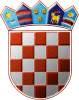 REPUBLIKA HRVATSKAOPĆINA BABINA GREDAOPĆINSKO IZBORNO POVJERENSTVOOPĆINE BABINA GREDAKLASA: 013-01/21-01/1URBROJ: 2212/02-02/21-01-3BABINA GREDA,16. travnja 2021. Predmet: Obavijest Ovim putem kao nadležno izborno povjerenstvo obavještavamo da će izborno povjerenstvo biti na raspolaganju za predaju kandidatura svakoga dana na telefonske brojeve u vremenu od 08:00 do 18:00 sati, te u sjedištu općine Babina Greda na adresi Kralja Tomislava 2, Babina Greda kako slijedi:19.04. (ponedjeljak) od 16:00-18:0020.04. (utorak) od 16:00-18:0022.04. (četvrtak) od 16:00-18:0023.04. (petak) od 16:00-18:00Općinsko izborno povjerenstvo kontakti za kandidature:095 521 3170 – Marijana Čuljak								099 853 4429 – Željka Matak Ujaković098 183 4322 – Katarina Kneževićemail: oip.babina-greda@izbori.hrPredsjednica Općinskog izbornog povjerenstva								        Marijana Čuljak